РА С П О Р Я Ж Е Н И Еот 26.01.2018   № 159-рг. МайкопО закрытии движения транспорта по ул. Краснооктябрьская от ул. Пионерская до ул. Советская, по ул. Советская от ул. Красноктябрьская до ул. Жуковского, по ул. Жуковского от ул. Советская до ул. Пионерская, по ул. Пионерская от ул. Жуковского до ул. Краснооктябрьская В связи с проведением легкоатлетической эстафеты, а так же в соответствии с планом проведения мероприятий приуроченных к 75-ой годовщине освобождения города Майкопа от немецко-фашистских захватчиков:Закрыть движение транспорта по ул. Краснооктябрьская от ул. Пионерская до ул. Советская, по ул. Советская от ул. Красноктябрьская до ул. Жуковского, по ул. Жуковского от ул. Советская до ул. Пионерская, по ул. Пионерская от ул. Жуковского до ул. Краснооктябрьская в г. Майкопе с 11.00 до 12.00 часов 29 января 2018 г.Рекомендовать ответственному за проведение легкоатлетической эстафеты (Тришин С.А.), уведомить отдел ГИБДД ОМВД России по г. Майкопу о дате, месте и времени проведения легкоатлетической эстафеты, направив настоящее распоряжение.Опубликовать настоящее распоряжение в газете «Майкопские новости» и на официальном сайте Администрации муниципального образования «Город Майкоп».Настоящее распоряжение вступает в силу со дня его подписания.Исполняющий обязанностиГлавы муниципального образования«Город Майкоп» 		      		                                           А.Л. Гетманов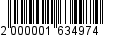 Администрация муниципального 
образования «Город Майкоп»Республики Адыгея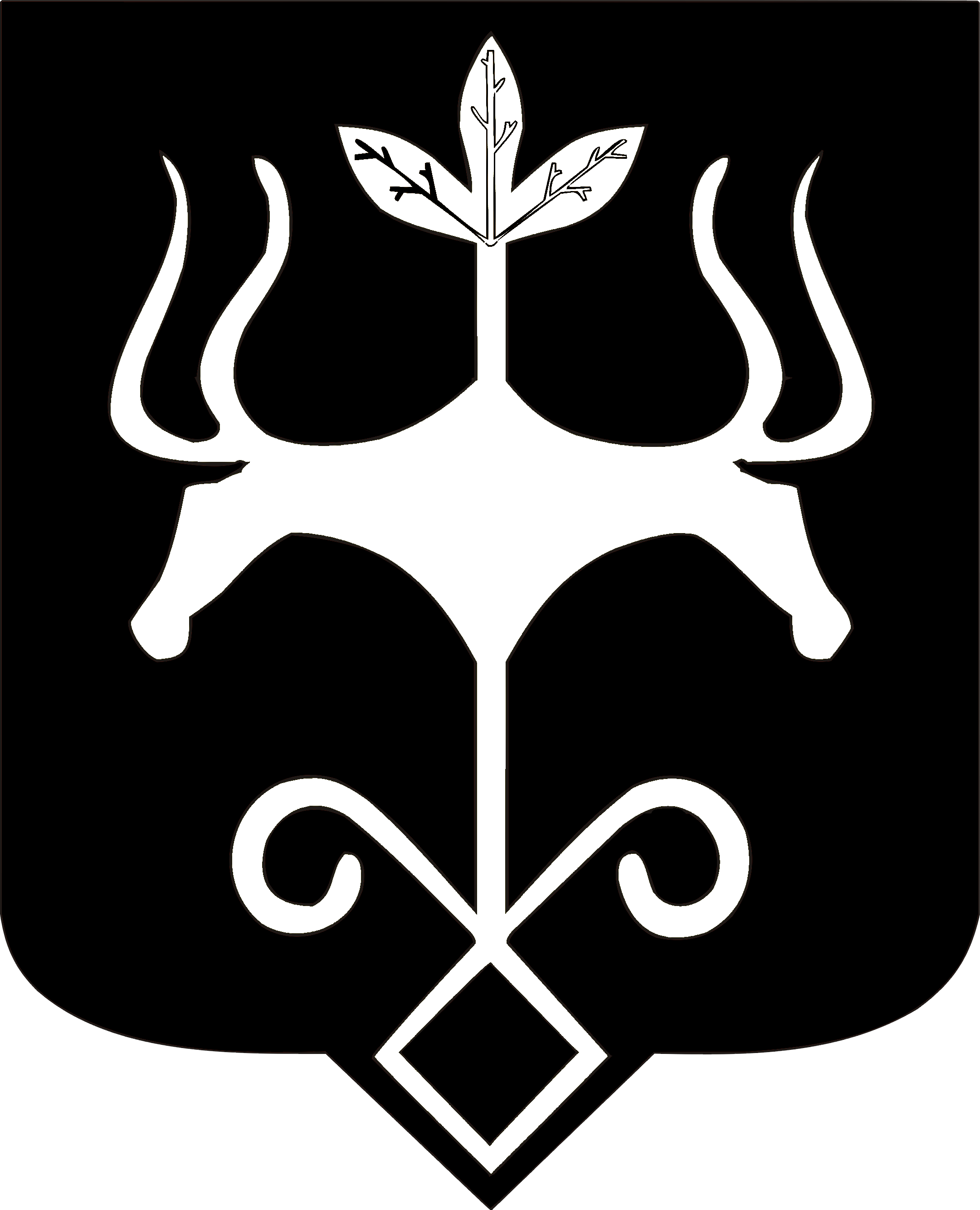 Адыгэ Республикэммуниципальнэ образованиеу
«Къалэу Мыекъуапэ» и Администрацие